Supplementary Table S1: Species list and number of woody individuals found in each treatment, considering the sum of all treatment’s plots (10 plots/treatments: control, removal of needles and fire) and time of experiment (before, four and 30 months after treatments application). 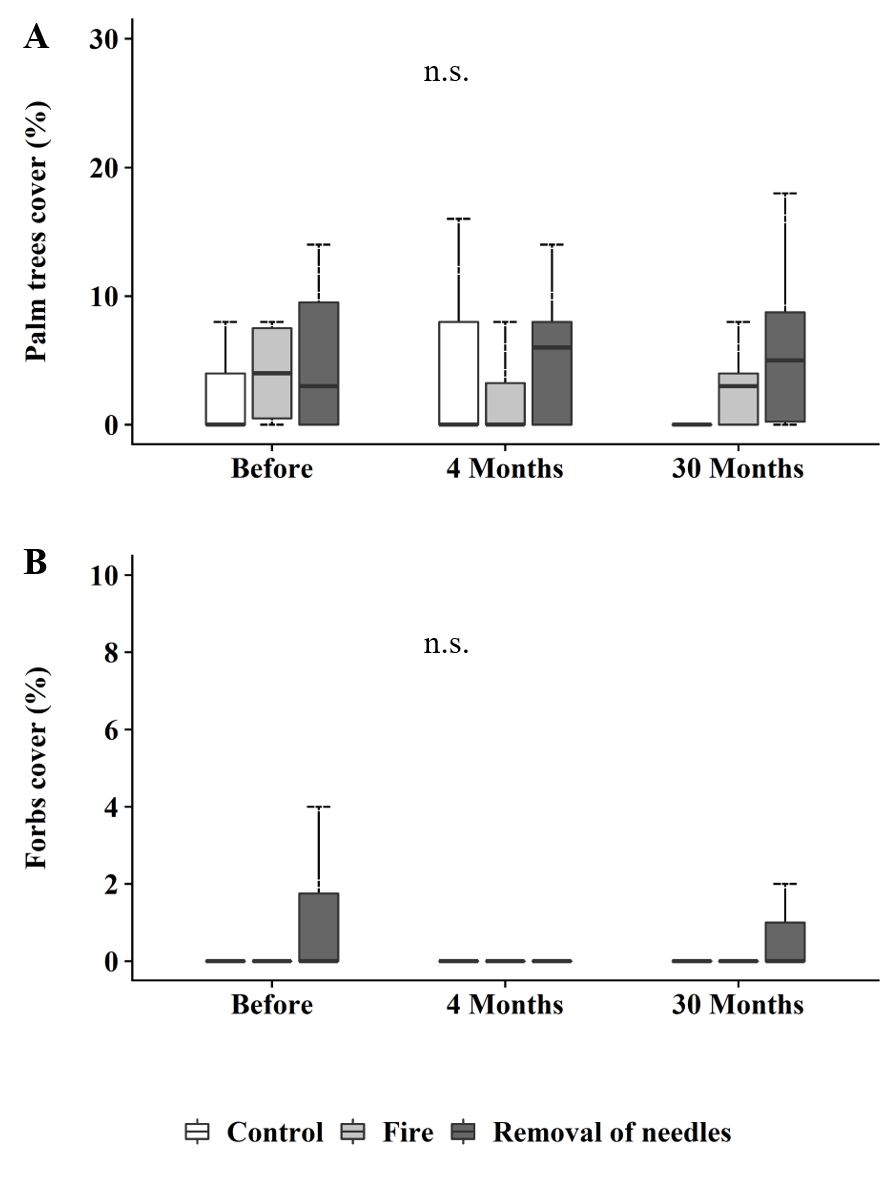 Supplementary material Figure S1: Percentage cover of A) palm trees ≤ 100 cm and B) forbs, subjected to the treatments C= Control; F= Fire; RN= Removal of Needles, before, four and 30 months after treatments application. Boxplots represent the median (black line), and the first and third quartiles (lower and upper lines, respectively). N.S. means that no significant difference among treatments and time was found (p ≤ 0.05).SpecieFamilyGrowth formControlControlControlRemoval of needlesRemoval of needlesRemoval of needlesFireFireFireSpecieFamilyGrowth formBefore4 Months30 MonthsBefore4 Months30 MonthsBefore4 Months30 MonthsAnnona coriacea Mart.AnnonaceaeTree2221344Xylopia aromatica (Lam.) Mart.AnnonaceaeTree114112Bauhinia sp.FabaceaeShrub354121112Stryphnodendron sp.FabaceaeTree2232221Ocotea pulchella (Nees & Mart.) MezLauraceaeTree2412Banisteriopsis campestris (A.Juss.) LittleMalpighiaceaeShrub6433211Byrsonima intermedia A.Juss.MalpighiaceaeShrub372Eugenia aurata O.BergMyrtaceaeTree11Memora sp.BignoniaceaeShrub712671520203946Myrcia lingua (O.Berg) MattosMyrtaceaeTree1312314Myrcia sp.MyrtaceaeShrub1321112Pouteria torta (Mart.) Radlk.SapotaceaeTree2651325282126Sp. 1Not identifiedShrub1Sp. 2Shrub11Sp. 3Shrub1Sp. 4Shrub1Sp. 5Shrub1